فرم طرح درس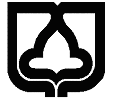 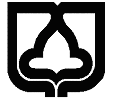 اهداف کلی درس: آشنائی دانشجویان با مهمترین مباحث نحوی بر اساس سرفصل درستطبیق مباحث مطرح شده بر روی متون مختلف ادبیارائه روشهای جدید و به روز در آموزش نحو عربیکاربردی کردن مباحث نحوی حذف مباحث غیر کاربردی و کم فایدهروش تدریس:                 استفاده از ویدئو پروژکتور □        استفاده از تخته وایت بورد □            سایر □           توضیحات:در این درس نظر به نوع فعالیت انجام شده در هر جلسه از امکاناتی چون وایت برد و کتاب و در برخی موارد جزوه های از قبل آماده شده در قالب دفتر تمرین برای بهبود کیفیت آموزشی بهره گرفته می شود. در این درس پس از پایان هر مبحث امتحان تستی از مباحث ارائه شده برگزار می شود. در این درس در آغاز ترم نمونه تستهایی از هر درس در اختیار دانشجو قرار گرفته و یک کتاب تطبیق(دفتر تمرین) شامل مباحث مطرح شده نیز برای دانشجویان آماده شده است.طرح درس:روش ارزیابی:منابع:1. مبادئ العربیة جلد 42. کتاب تطبیق (دفتر تمرین) تطبیقات الوافی فی النحو و الصرف3.دانشکده علوم انسانیدانشکده علوم انسانیدانشکده علوم انسانی  شماره تلفن: 09106639210  نام مدرس: دکتر علی اکبر نورسیده   نام درس: نحو7  ایمیل:noresideh@semnan.ac.ir  پیشنیاز: نحو 6   تعداد واحد: 2هفته اول ارائه خلاصه ای از مباحث نحوی مطرح شده در طی ترمهای گذشته به منظور یادآوری بهتر در قالب نمودار و جمع بندی آنها با برگزاری امتحان کلاسیهفته دومتدریس بخشی از ماده درسی «رفع الفعل المضارع و نصبه» به همراه ارائه خلاصه درس و جمع بندی در پایان کلاسهفته سومتکمیل مباحث باقیمانده از درس «رفع الفعل المضارع و نصبه» به همراه حل تمارین نمونههفته چهارمحل تمرینات کتاب درسی و کتاب کار «رفع الفعل المضارع و نصبه»  هفته پنجمبرگزاری امتحان تستی کلاسی از مبحث مطرح شده به همراه بررسی آزمون در پایان کلاسهفته ششمتدریس بخش اول ماده درسی «مواضع جزم الفعل المضارع» هفته هفتمتدریس بخش دوم از ماده درسی «مواضع جزم الفعل المضارع» به همراه حل نمونه تمرینهفته هشتمحل تمرینات کتاب درسی و کتاب کار مربوط به درس «مواضع جزم الفعل المضارع» هفته نهمبرگزاری آزمون تستی کلاسی ماده «مواضع جزم الفعل المضارع» و بررسی آن در پایان ساعت کلاسهفته دهمبرگزاری آزمون میان ترم از دو مبحث ارائه شده در ترم هفته یازدهمتدریس ماده درسی «الفاعل» به همراه ارائه نمودار و حل نمونه تمرینهفته دوازدهمحل تمرینات کتاب درسی و کتاب کار به همراه رفع اشکالات درسی دانشجویانهفته سیزدهمبرگزاری آزمون تستی کلاسی از درس «الفاعل» و بررسی آن در پایان ساعت کلاسهفته چهاردهمتدریس ماده درسی «نائب الفاعل» به همراه ارائه نمودار و حل نمونه تمرینهفته پانزدهمحل تمارین کتاب درسی و کتاب  کار به همراه رفع اشکالات درسی هفته شانزدهمبرگزاری آزمون کلاسی از ماده درسی «نائب الفاعل» و رفع اشکالات درسی موجوددرصد نمرهروش ارزیابی10 %ش4                  1حضور در کلاس و تکالیف                                        1                   3ارزشیابی مستمر (کوئیز)2                              1پروژه کلاسی                                 5امتحان میان ترم55 %                      10 امتحان پایان ترم